Vereinigte Staaten von Amerika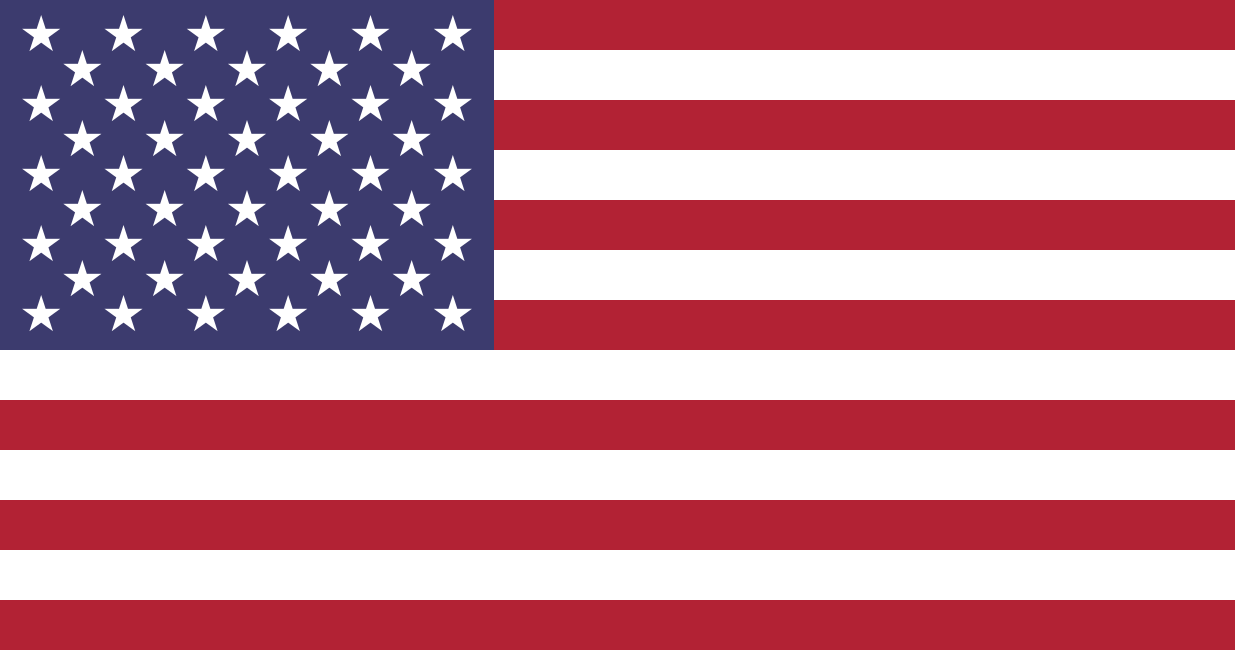 United states of AmericaWährung: US- Dollar (USD) Hauptstadt: Waschington D.C. Einwohnerzahl: 322.755.353Telefonvorwahl: +1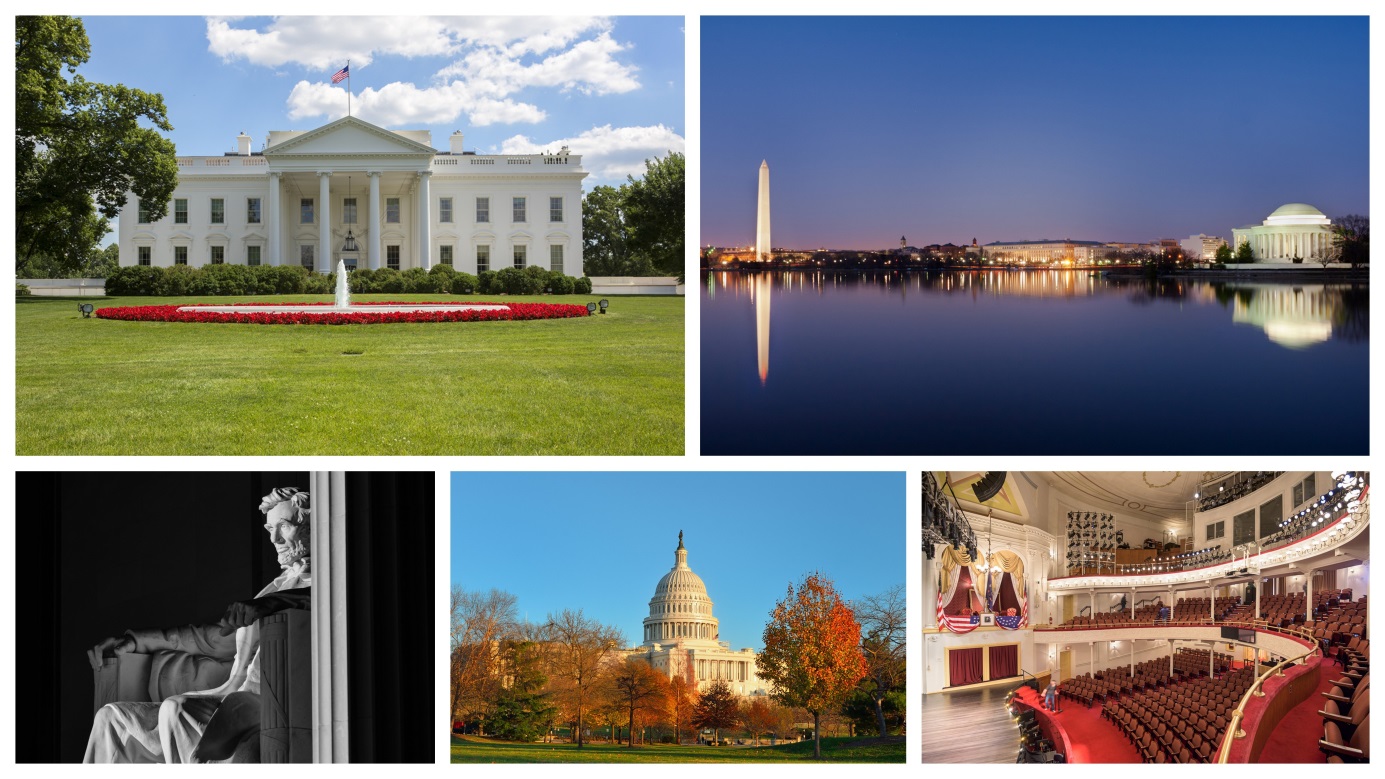 Umrechnung EUR/USD: 1l Milch (1 EUR)Auto (20.000,00 EUR) Wohnung (400 EUR)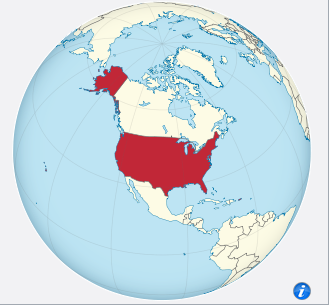 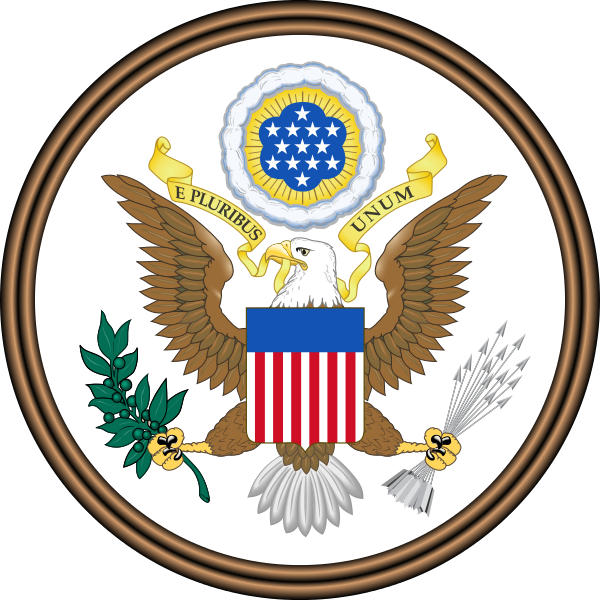 Siegel: 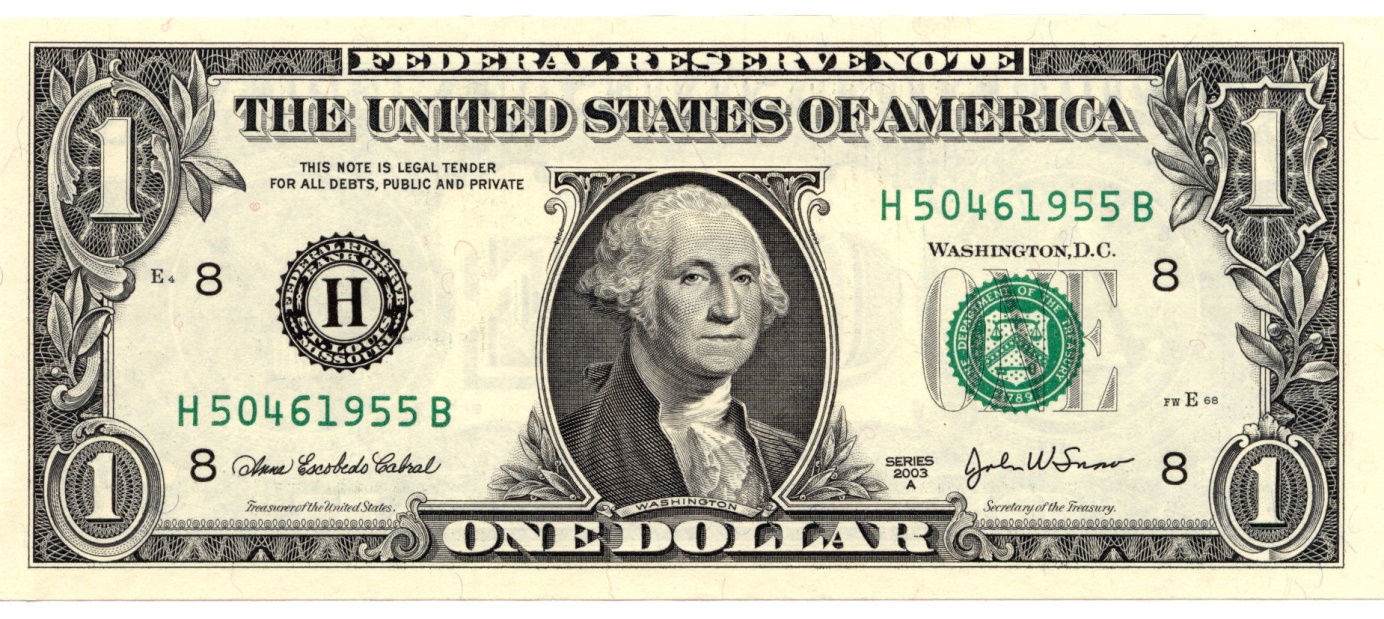 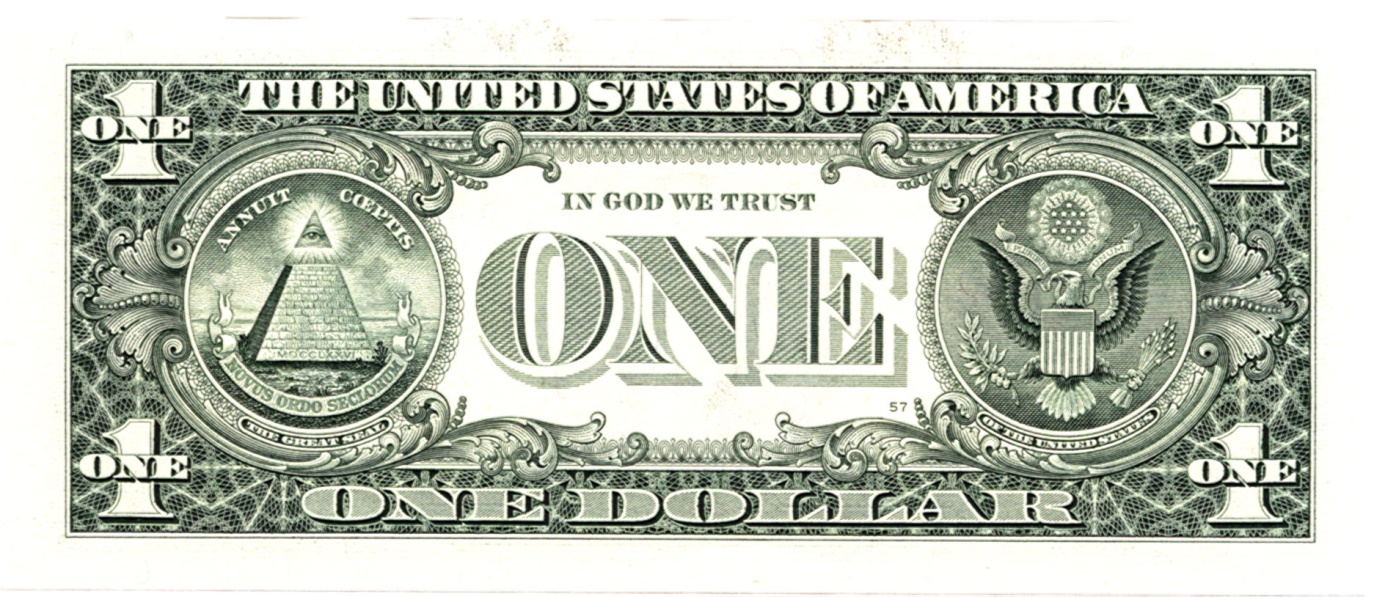 Ungarn Magyarország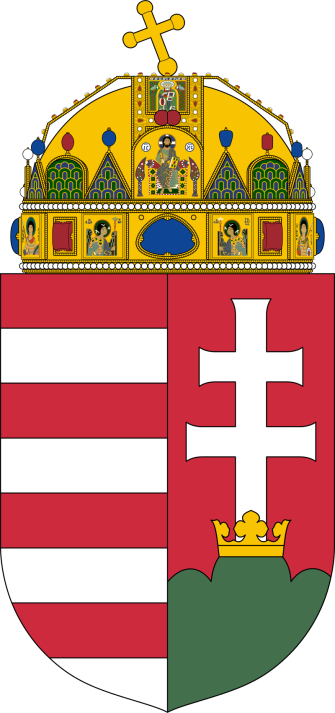 Wappen: 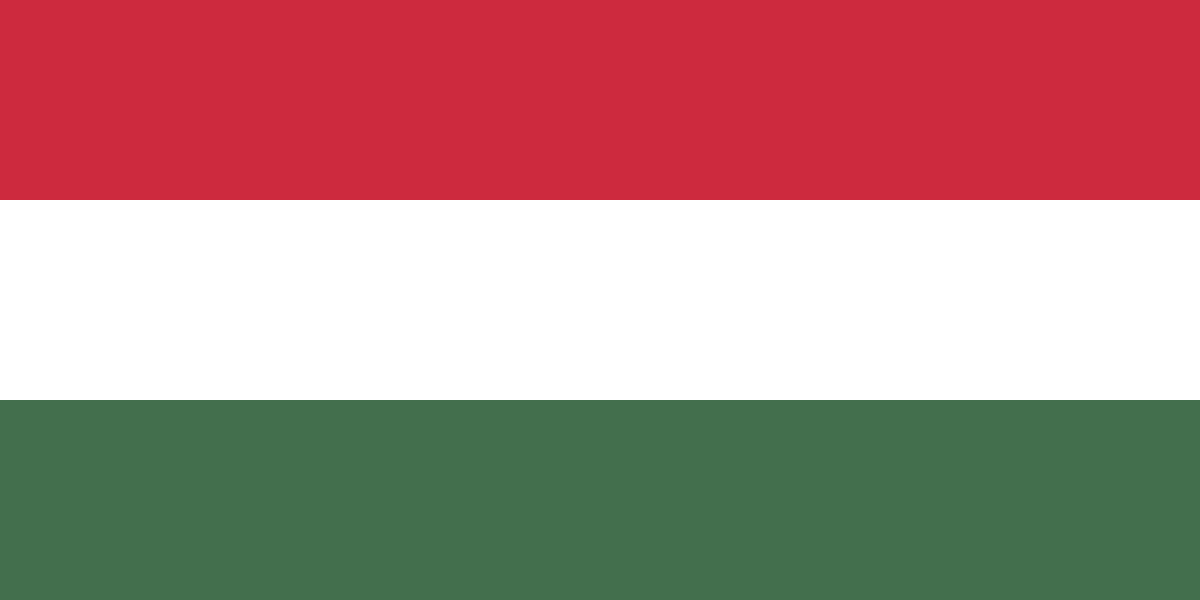 Umrechnung EUR/HUF: 1l Milch (1 EUR)Auto (20.000,00 EUR) Wohnung (400 EUR)Währung: Forint (HUF)  Hauptstadt: BudapestEinwohnerzahl: 9.830.485Telefonvorwahl: +36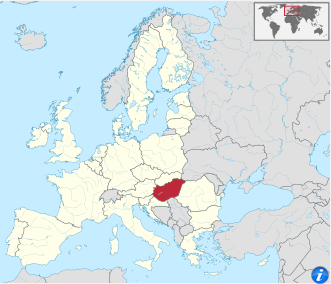 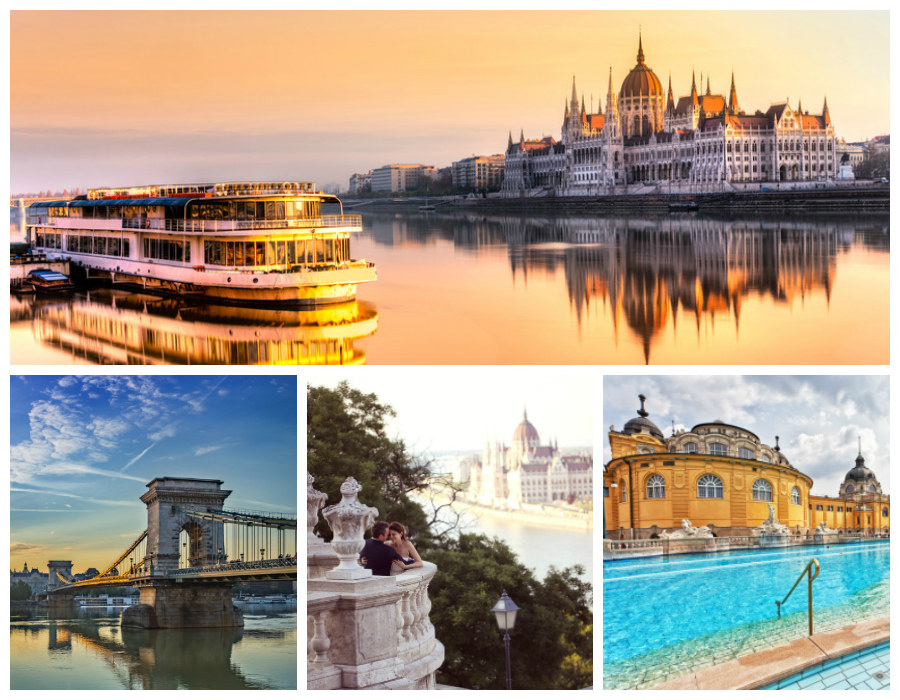 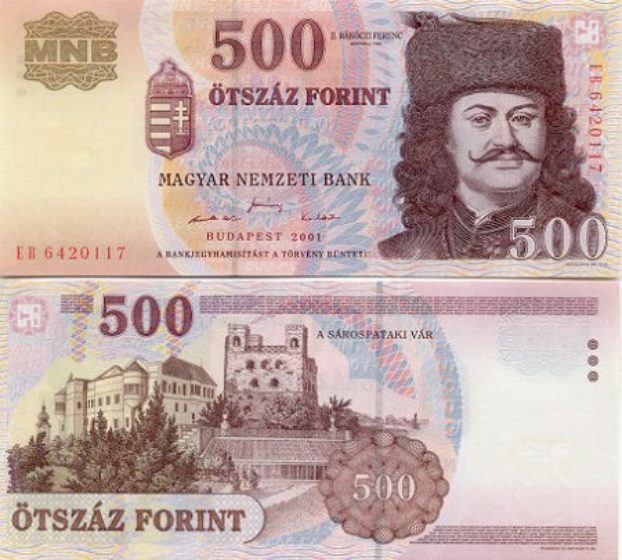 Tschechische RepublikČeská republika Hauptstadt: PragEinwohnerzahl: 10.553.445Währung: Tschechische Krone (CZK)Telefonvorwahl: +420Umrechnung EUR/CZK: 1l Milch (1 EUR)Auto (20.000,00 EUR) Wohnung (400 EUR)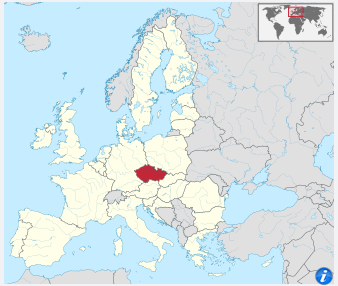 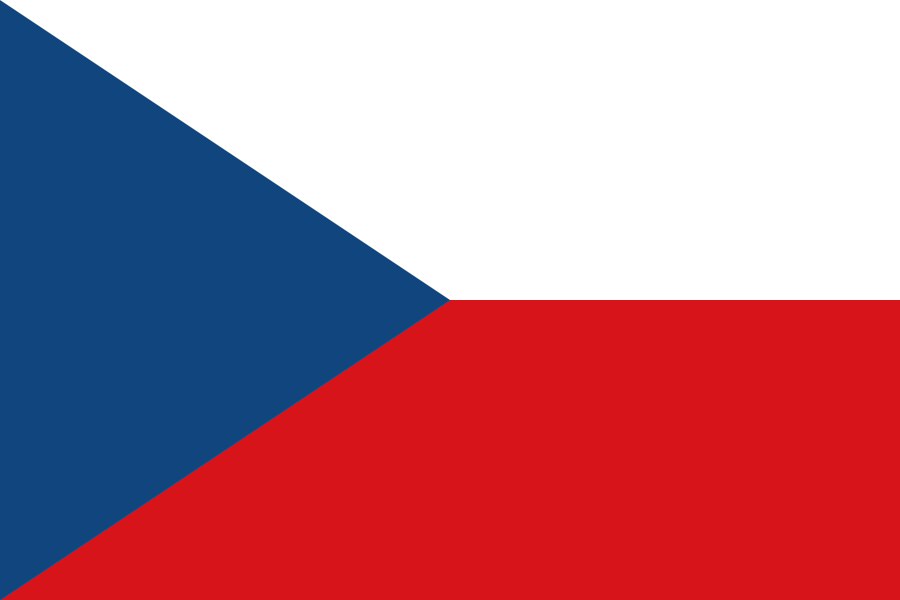 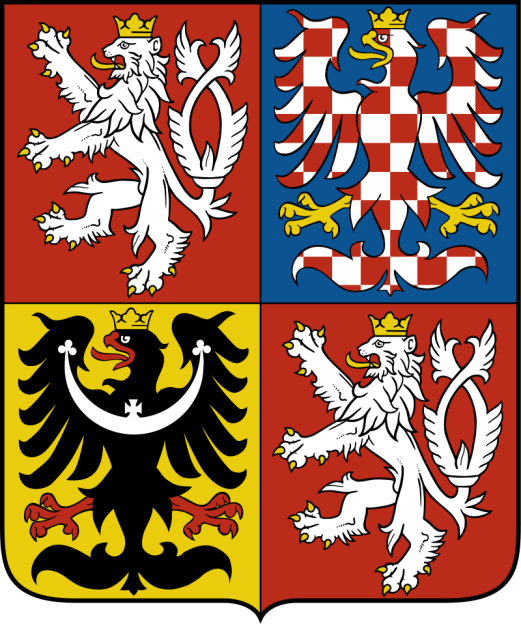 Wappen: 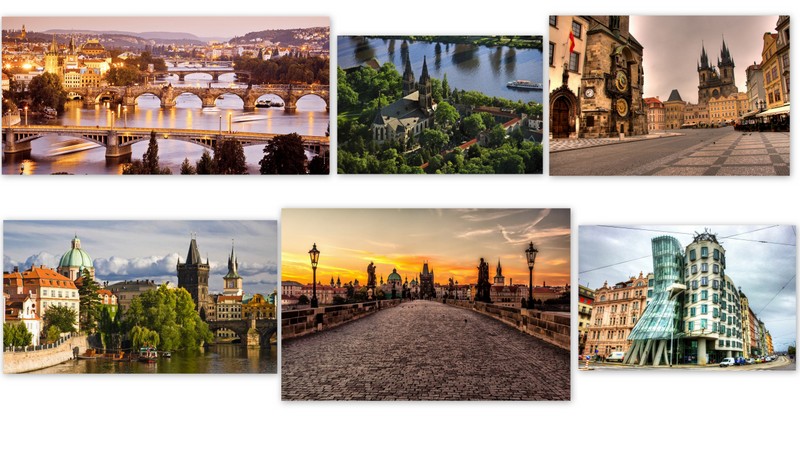 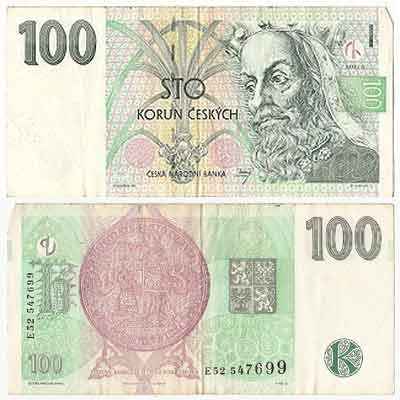 ThailandราชอาณาจักรไทยHauptstadt: BangkokEinwohnerzahl: 67.959.359Währung: Baht (THB)Telefonvorwahl: +66Umrechnung EUR/THB: 1l Milch (1 EUR)Auto (20.000,00 EUR) Wohnung (400 EUR)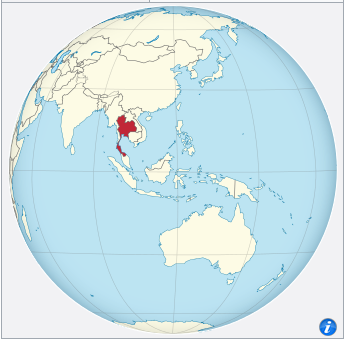 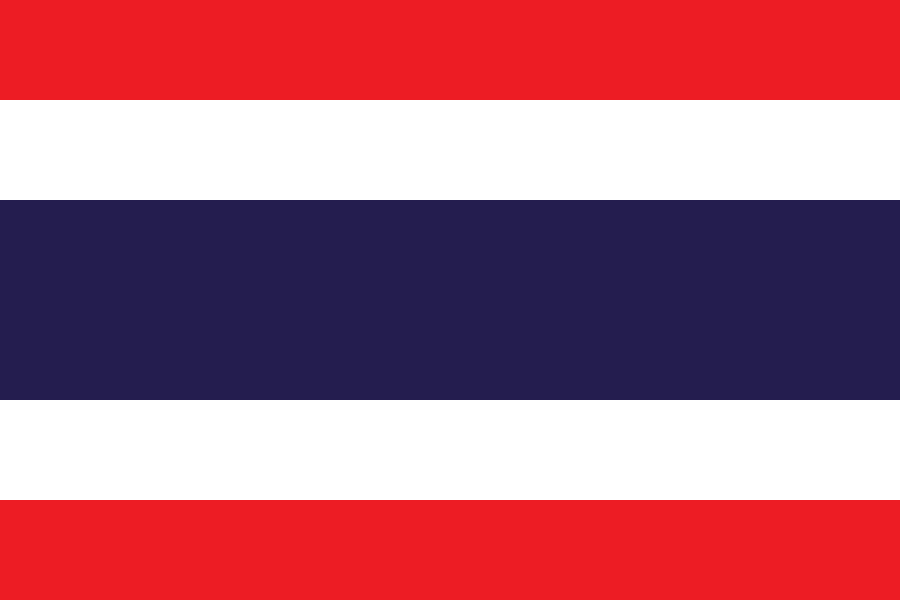 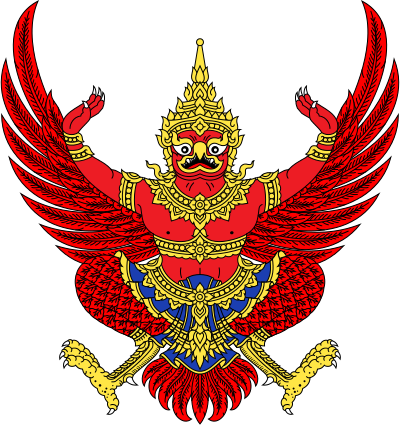 Emblem: 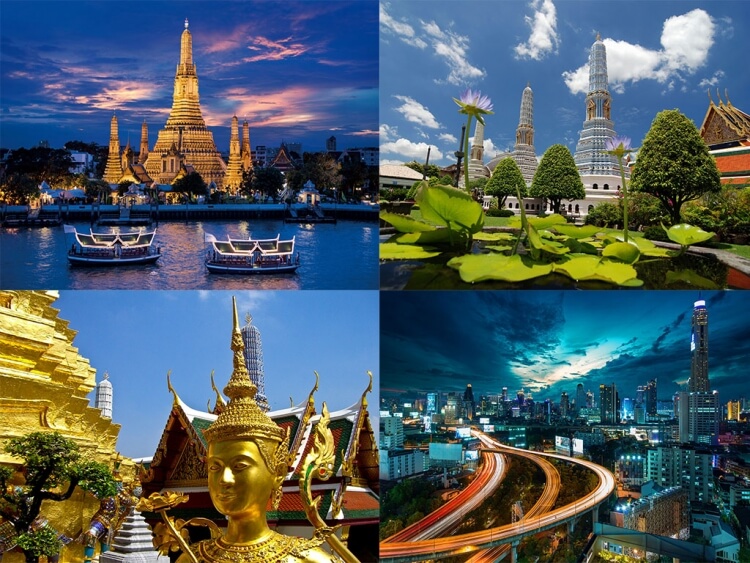 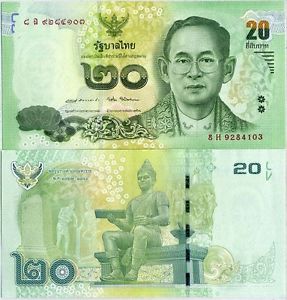 Vereinigtes Königreich Großbritannien und NordIrlandUnited Kingdom of Great Britain and Northern Ireland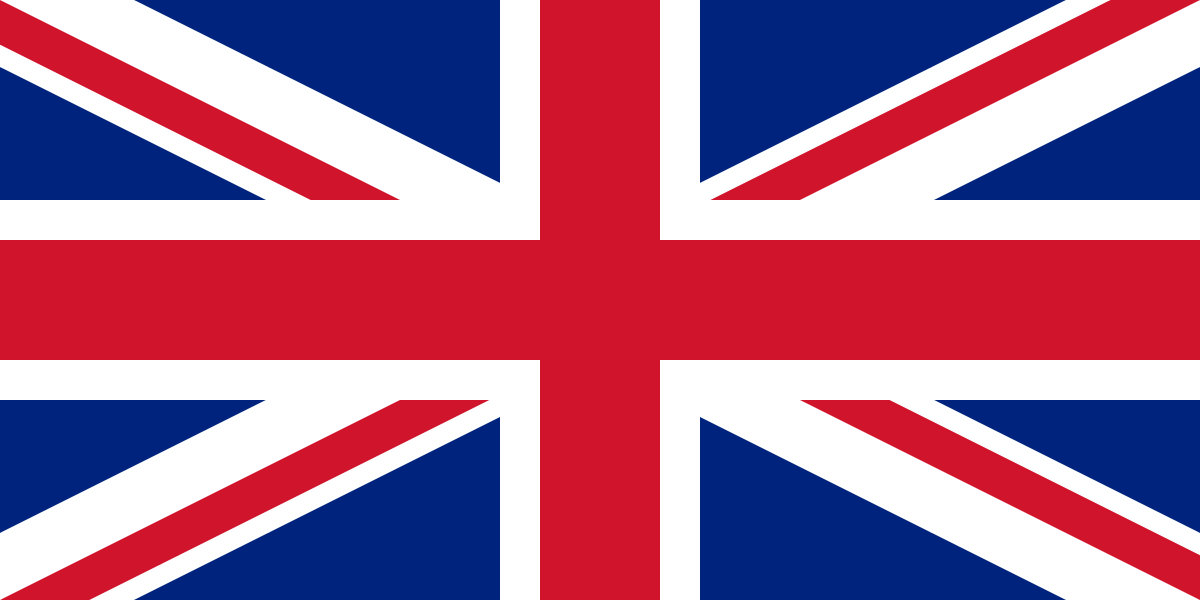 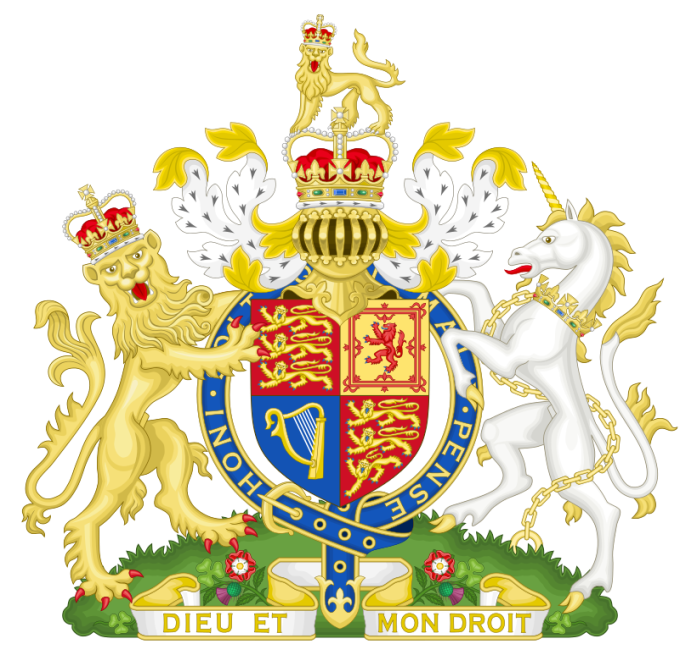 Wappen: 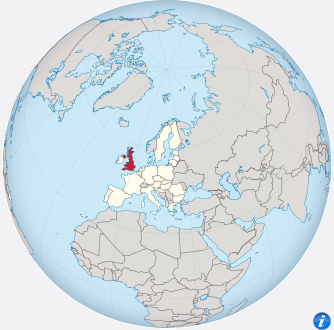 Hauptstadt: LondonEinwohnerzahl: 65.110.000Währung: Pfund sterling (GBP)Telefonvorwahl: +44Umrechnung EUR/GBP: 1l Milch (1 EUR)Auto (20.000,00 EUR) Wohnung (400 EUR)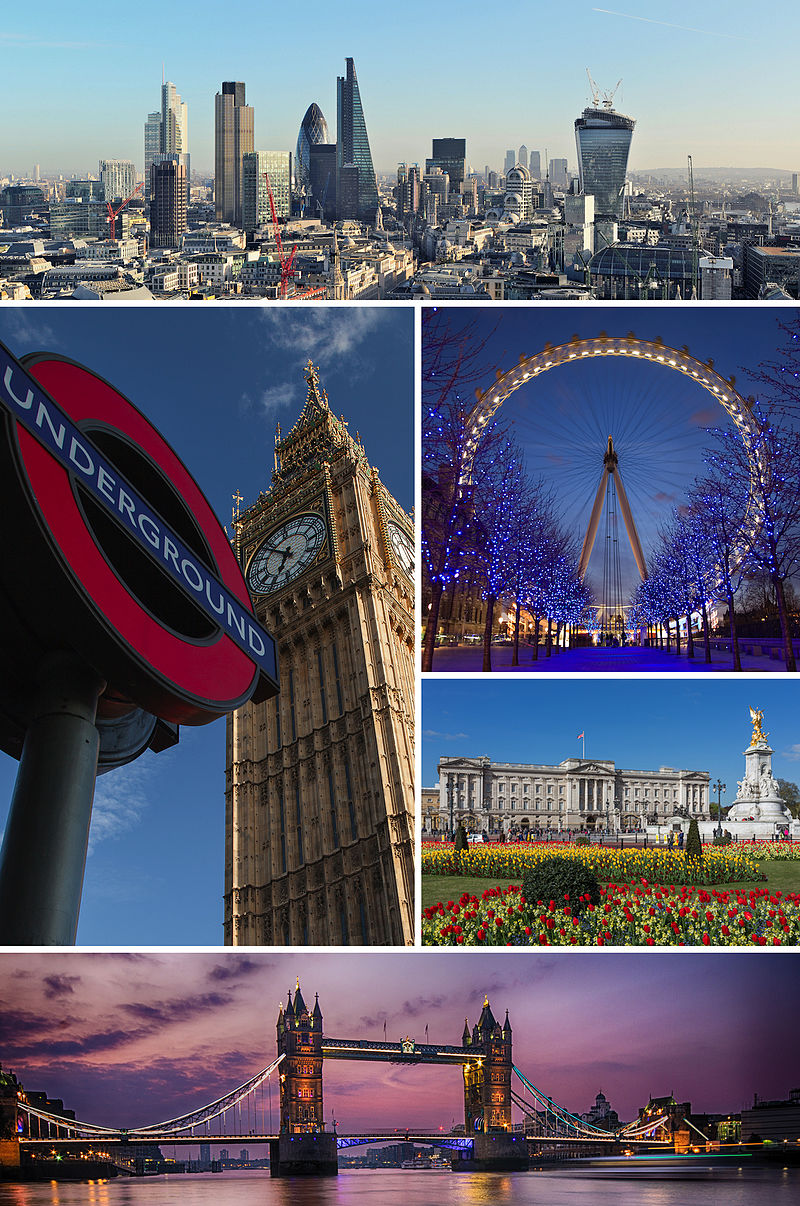 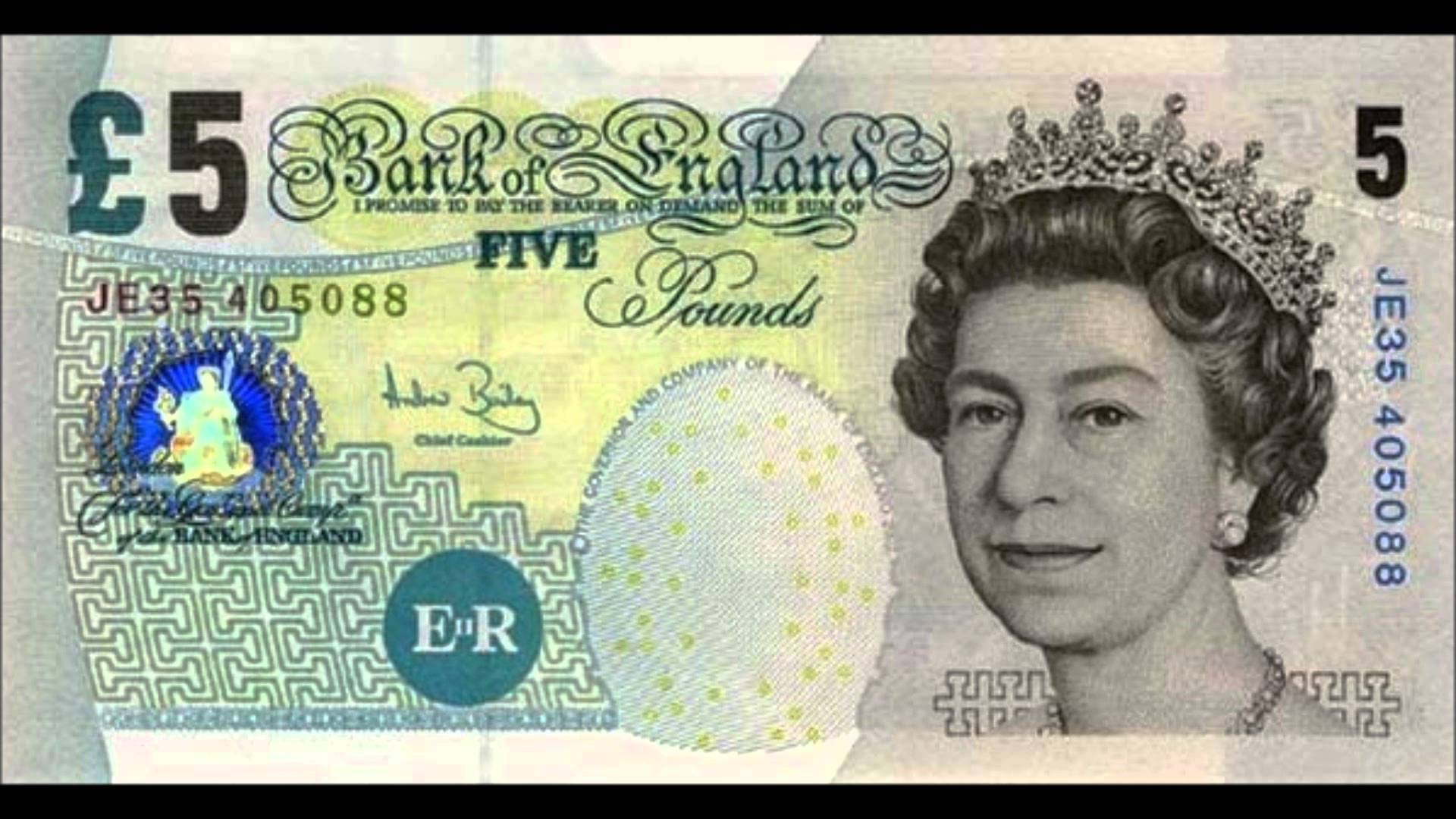 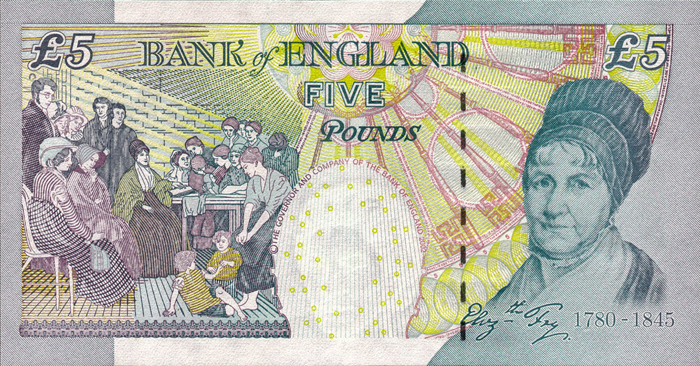 